21st Century Community Learning CentersApplicant and Partner Commitment FormAttachment C(If more space is needed to list partners, please include additional copies of this chart.)Applicant Signature:Applicant Signature:Applicant Signature:Applicant Signature:Print Name:Print Name:Print Name:Print Name:Organization:Organization:Organization:Organization:Address:Address:Address:Address:Phone Number:Phone Number:Phone Number:Fax Number:E-Mail:E-Mail:E-Mail:E-Mail:All Partners in the 21st CCLC need to be listed here.Indicate if the commitment the partner is providing is (1) on a contract or is (2) an in-kind serviceAll Partners in the 21st CCLC need to be listed here.Indicate if the commitment the partner is providing is (1) on a contract or is (2) an in-kind serviceAll Partners in the 21st CCLC need to be listed here.Indicate if the commitment the partner is providing is (1) on a contract or is (2) an in-kind serviceAll Partners in the 21st CCLC need to be listed here.Indicate if the commitment the partner is providing is (1) on a contract or is (2) an in-kind servicePartner Signature:Partner Signature:Partner Signature:Description of Commitment:Print Name:Print Name:Print Name:Organization:Organization:Organization:Address:Address:Address:Phone Number:Fax Number:Fax Number:E-Mail:E-Mail:E-Mail:Partner Signature:Partner Signature:Partner Signature:Description of Commitment:Print Name:Print Name:Print Name:Organization:Organization:Organization:Address:Address:Address:Phone Number:Phone Number:Fax Number:E-Mail:E-Mail:E-Mail: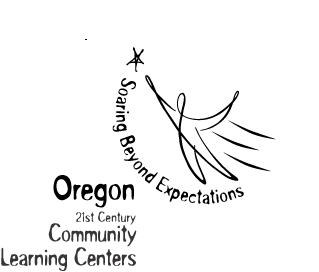 